施行實驗室開發檢測之資深實驗室人員訓練課程核發檢測報告人員－醫師日期：110/12/11(六) 08:30 - 12/12(日) 12:10地點：花蓮 秧悦美地度假酒店 2樓宴會廳 (花蓮縣吉安鄉干城二街100號)
https://www.gaeavilla.com/zh-tw主辦單位：台灣婦產科醫學會、花蓮慈濟醫院生殖醫學中心 (共同主辦)報名日期：即日起至12/5(完成繳費為憑),額滿截止。※俞松良教授的課程為視訊課程。※報名方式：1.	參訓資格：衛福部部定專科醫師且執行特定醫療技術檢查檢驗醫療儀器施行或使用管理辦法附表四7大項相關基因檢測工作經驗2年以上者 (工作經驗證明計算至報名日)2.	請於報名時提供：(1)專科證書 (2)參訓資格證明(詳附件)，以上二項證明請於填寫電子報名表時上傳google表單系統。3.	報名連結：https://forms.gle/1gYpeaX6vSqfz3mz5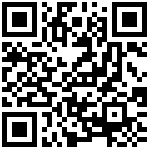 4.	報名日期：即日起至12/5(完成繳費為憑),額滿截止。5.	報名費：4000元,慈濟醫院生殖醫學中心受理報名後會以e-mail提供匯款帳號,請於期限完成繳費並mail回覆(e3244@tzuchi.com.tw),否則不保留名額。※學分證明：1.	二天課程皆須於現場報到及簽到/簽退，且需完成課程問卷(當天提供問卷QR code掃描)。2.	課程結束後將依通訊地址，寄送學分證明給參訓會員。※注意事項：1.	此課程僅開放專科醫師報名參加。2.	主辦單位保有最終資格審查決定權。3.	參加者如有住宿需求,可洽秧悦美地度假酒店(花蓮03-812-9168或台北訂房中心02-8712-9567),選擇醫護專案(入住時需提供醫療相關識別證)。
飯店網址: https://www.gaeavilla.com/zh-tw
醫護專案優惠: https://tinyurl.com/yjage5bv※如有問題可連絡：花蓮慈濟醫院 生殖醫學中心 丁美芳小姐Tel: (03)8561825 #13330E-mail: e3244@tzuchi.com.twAddress: 970-473 花蓮市中央路三段707號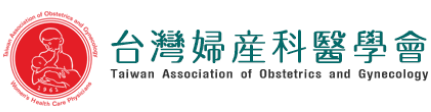 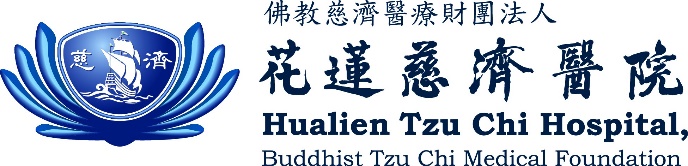 (第一天)  110/12/11 (六)(第一天)  110/12/11 (六)(第一天)  110/12/11 (六)時間主題/行程安排主持人/講者08:00-08:30報到報到08:30-09:00開場致詞、講者介紹主辦方 / 醫院代表主管09:00-09:50次世代核酸定序之原理、檢驗流程、資料分析概論等台灣大學 基因體暨精準醫學研究中心 俞松良教授09:50-10:40次世代核酸定序之方法驗證、檢驗與品質管理、品質規範與報告核發注意事項等台灣大學 基因體暨精準醫學研究中心 俞松良教授10:40-11:00休息休息11:00-11:50病原體鑑定、毒力及基因檢測中國醫藥大學 精準醫學中心副院長 張建國醫師11:50-13:30中餐 (秧悦美地度假酒店 自助餐)中餐 (秧悦美地度假酒店 自助餐)13:30-14:20抗藥性基因檢測及微生物基因體檢測暨案例演示中國醫藥大學 精準醫學中心副院長 張建國醫師14:20-15:10遺傳代謝與罕見疾病之基因檢測暨案例演示台大基因醫學部 李妮鍾醫師15:10-16:00產前及新生兒染色體與基因變異檢測暨案例演示慈濟醫院 小兒科/遺傳諮詢中心朱紹盈醫師16:00-16:20討論、回收問卷討論、回收問卷(第二天)  110/12/12 (日)(第二天)  110/12/12 (日)(第二天)  110/12/12 (日)08:00-08:30報到報到08:30-09:20癌症篩檢、診斷、治療及預後之基因檢測暨案例演示慈濟醫院 小兒血液腫瘤科楊尚憲醫師09:20-10:10抗癌瘤藥物與其他藥物之伴隨檢測暨案例演示慈濟醫院 血液腫瘤科 黃威翰醫師10:10-11:00藥物不良反應或藥物代謝之基因檢測暨案例演示慈濟醫院幹細胞與精準醫療研發中心骨髓幹細胞中心 楊國梁主任11:00-11:50精準癌症醫學的臨床應用：細胞及免疫治療暨案例演示慈濟醫院幹細胞與精準醫療研發中心 李啟誠主任11:50-12:10討論、回收問卷討論、回收問卷